Муниципальное казенное общеобразовательное учреждение«Чох-Коммунская средняя общеобразовательная школа»ПРИКАЗО проведении промежуточной аттестации обучающихся 11 класса по всем предметам образовательной программы среднего общего образования»В соответствии с Постановление Правительства РФ от 10.06.2020 г. № 842 «Об особенностях проведения государственной итоговой аттестации по программам основного общего и среднего общего образования и вступительных испытаний при приеме на обучение по программам бакалавриата и программам специалитета в 2020г.», Федеральным законом от 01.04.2020г. №98-ФЗ ст.17 «О внесении изменений в отдельные законодательные акты Российской  Федерации по вопросам предупреждения и ликвидации чрезвычайных ситуаций», Федеральным  законом от 29 декабря 2012 г. №273-ФЗ «Об образовании в Российской Федерации», Приказом Министерства Просвещения  Российской Федерации от 11.06. 2020 г. №294 «Об особенностях проведения государственной итоговой аттестации по образовательным программам среднего общего образования в 2020г.», Письмом Рособрнадзора от 05.06.2020г. №02-35 «О направлении Рекомендаций по организации и проведению экзаменов в условиях обеспечения санитарно-эпидемиологического благополучия на территории Российской Федерации и предотвращения распространения новой короновирусной инфекции (COVID – 19) в 2020 году,ПРИКАЗЫВАЮ:1.Провести промежуточную аттестацию обучающихся 11 класса по всем предметам образовательной программы среднего общего образования в форме выставления по всем учебным предметам учебного плана образовательной программы среднего общего образования итоговых отметок, которые определяются как среднее арифметическое полугодовых и годовых отметок обучающегося за каждый год обучения по указанной программе.2. Заместителю директора по УВР Галбацовой Н.Д. проконтролировать выставление итоговых отметок всем учащимся 11 класса по всем учебным предметам за полугодовые и годовые отметки обучающихся за 10 и 11 классы в соответствии с правилами математического округления.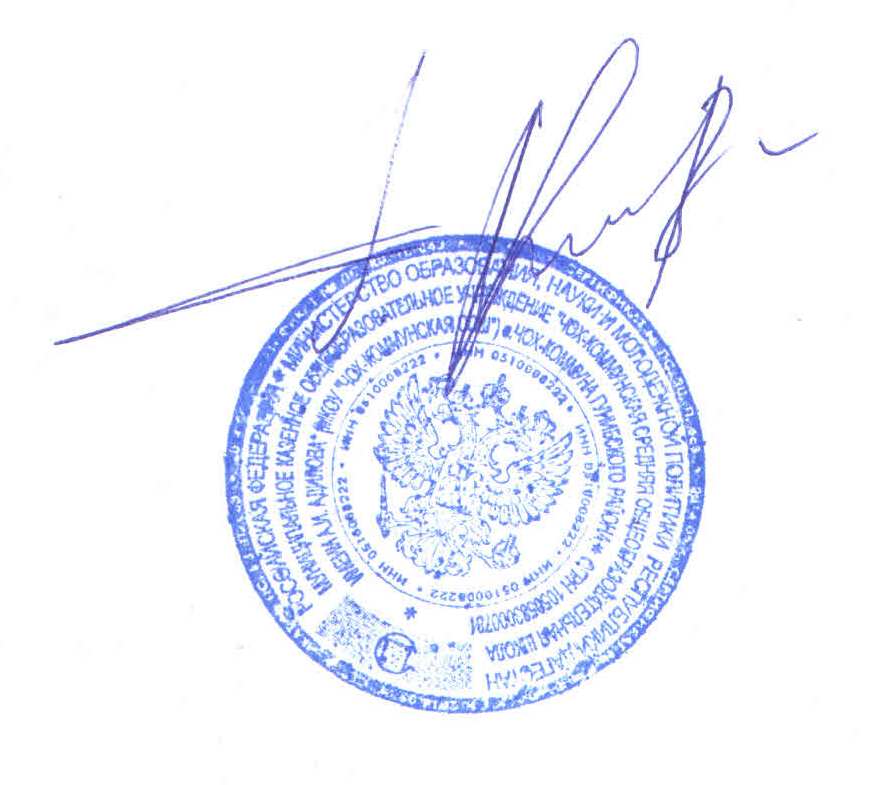 3. Контроль за исполнением настоящего приказа оставляю за собой.Директор   школы                                       Нажмудинова Р.М.                                   12.06.2020г.№12 